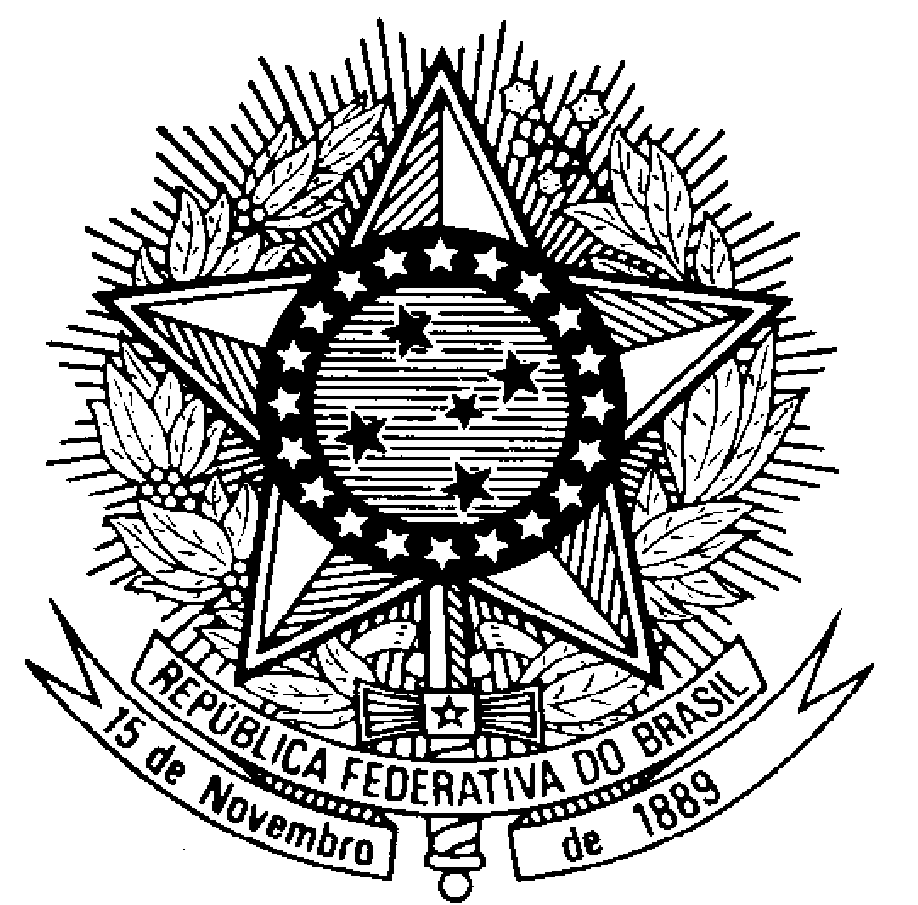 MINISTÉRIO DA DEFESAEXÉRCITO BRASILEIRODIRETORIA DE EDUCAÇÃO PREPARATÓRIA E ASSISTENCIALCOLÉGIO MILITAR DE SANTA MARIACOLÉGIO DO VAGÃOTERMO DE AUTORIZAÇÃO PARA VACINAÇÃOCONTRA COVID-19 NO CMSMEu,__________________________________________________________________, portador(a) da cédula de identidade nº ___________________________, responsável legal pelo(a) aluno(a) ______________________________________________________________, portador(a) de cédula de identidade nº ___________________________, AUTORIZO a realização dos procedimentos de aplicação da 1ª dose da vacina contra a COVID-19 em meu dependente pelos profissionais de saúde do Colégio Militar de Santa Maria e Hospital Geral de Santa Maria.Outros dados do aluno necessários para a vacinação:Nome Completo da mãe: _________________________________________________.Data de Nascimento: ____/______/________.CPF: ______________________________.Santa Maria, RS, _____ de ____________________ de 2021.___________________________________________________Assinatura___________________________________________________Nome do responsável legalOBS: OS ALUNOS DEVERÃO TRAZER UM DOCUMENTO (CARTEIRA DE IDENTIDADE MILITAR OU CIVIL, CNH, OUTROS) COM FOTO.